         Storie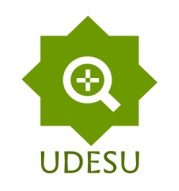 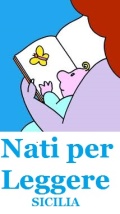 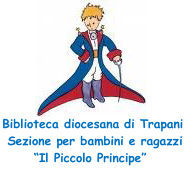 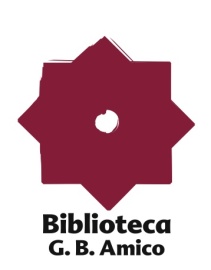        Piccine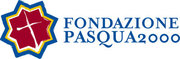 Nati per Leggere Siciliaa Trapani dall' 11 al 17 marzo 2019Una settimana dedicata alla 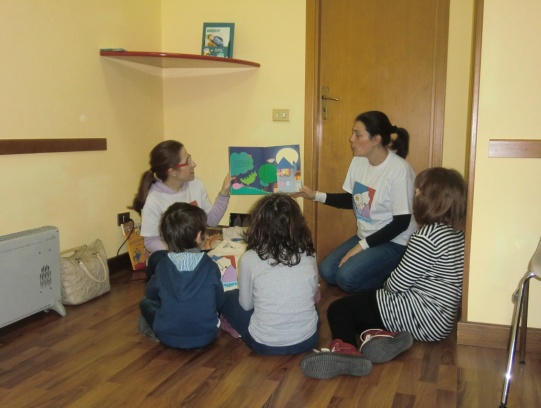 lettura ad alta vocenei luoghi frequentati dai bambini piccoli, per tutta la città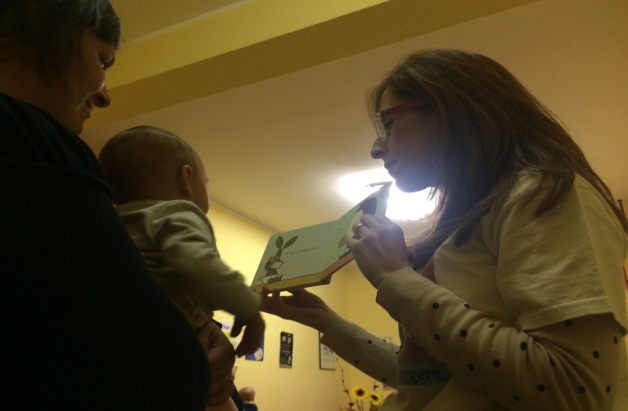 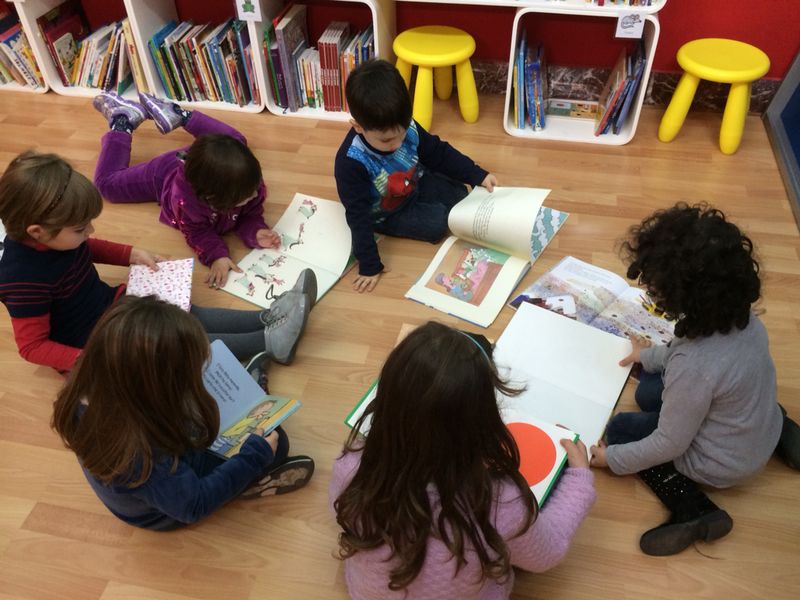 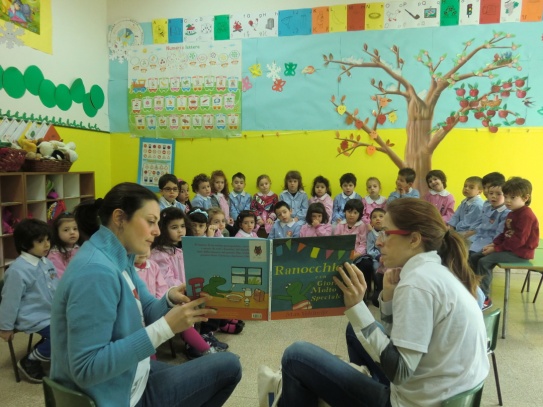 